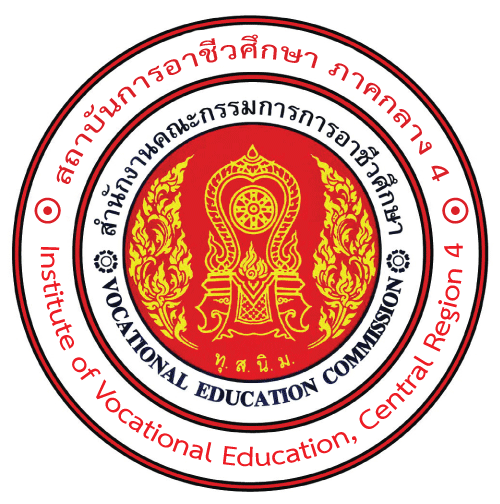 สถาบันการอาชีวศึกษาภาคกลาง 4INSTITUTE OF VOCATIONAL EDUCATION, CENTRAL REGION 4 แบบคำร้องขอลาออกจากการเป็นนักศึกษา								      วันที่…………………………………………………… 		ข้าพเจ้า (นาย/นาง/นางสาว)................................................................................................................... รหัสประจำตัวนักศึกษา…………………………………………………………สาขาวิชา............................................................ วิทยาลัย................................................ชั้นปีที่.............อยู่บ้านเลขที่.....................หมู่............ซอย...........................ถนน.........................................ตำบล/แขวง.....................................................อำเภอ/เขต......................................จังหวัด………………………......รหัสไปรษณีย์..........................โทรศัพท์มือถือ(ที่สามารถติดต่อได้)...............................E-mail…………………………………………………………………………………………………. 	มีความประสงค์ขอลาออกจากเป็นนักศึกษาตั้งแต่ภาคเรียนที่.....................ปีการศึกษา....................เนื่องจาก....................................................................................................................................................................................................................................................................................................................................................							ลงชื่อ....................................................... 							     (........................................................) 									นักศึกษา 4. ความเห็นงานแนะแนว  	         ไม่มีการกู้ยืมเงินเพื่อการศึกษา    กู้ยืมเงินเพื่อการศึกษา                    ลงชื่อ.....................................................                 (......................................................)                  ................/...................../..............5. ความเห็นผู้อำนวยการวิทยาลัย     อนุมัติ	  	 อื่น ๆ (ระบุ)................................................           ลงชื่อ.....................................................                 (......................................................)                  ................/...................../..............6. ความเห็นงานทะเบียนวิทยาลัยคัดชื่อนักศึกษาออกจากบัญชีรายชื่อนักศึกษาวันที่..........เดือน.........................พ.ศ..............ลงชื่อ.....................................................(......................................................)................/...................../..............6. ความเห็นงานทะเบียนวิทยาลัยคัดชื่อนักศึกษาออกจากบัญชีรายชื่อนักศึกษาวันที่..........เดือน.........................พ.ศ..............ลงชื่อ.....................................................(......................................................)................/...................../..............